CENTRO FEDERAL DE EDUCAÇÃO TECNOLÓGICA CELSO SUCKOW DA FONSECA DIREÇÃO GERAL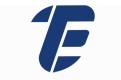 DEPARTAMENTO DE GESTÃO DE PESSOAS DIVISÃO DE CAPACITAÇÃO E DESENVOLVIMENTOAUTORIZAÇÃO DA CHEFIA IMEDIATA PARA PARTICIPAÇÃO DE SERVIDOR EM AÇÃO DE CAPACITAÇÃOAutorizo a participação do/a servidor/a	, lotado/a em	,(Unidade/Diretoria/Depto/Divisão/Seção)no curso de Lei Geral de Proteção de Dados (LGPD), nos dias 03 a 07 de outubro de 2022, com carga horária de 4 horas diárias, sendo momentos síncronos de 14:00h às 18:00h,  e declaro que tal capacitação:(	) é necessária para o desenvolvimento das atividades realizadas pelo servidor(	) não é necessária, mas pode contribuir para o aprimoramento do trabalho do servidor nas nos seguintes aspectos:Em	de	de	.Chefia Imediata / Coordenação